South Central Area NA Annual Chili Cook-off & Volleyball Kick-offNovember 29th noon until 4pmDave White Park Ramada D (First one when you pull into park) 2121 N. Thornton Rd. Casa Grande, Az 85128Fund Raiser for our AreaBring your best Chili, the Famous Apron is up for grabsFood, Fun & Fellowship                                                                                                                                                                                                                   Come Join the FunSoda & Water .50 cents                                            Raffle, BingoFunnel Cakes $2.00 each                                          Speaker meeting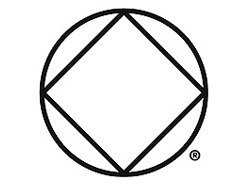                                             Questions call Kev B. 520-414-5495                                                                                                                                                                                                                              Deb G. 520-709-0490                                                                                                                                       